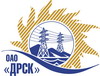 Открытое акционерное общество«Дальневосточная распределительная сетевая  компания»Протокол заседания Закупочной комиссии по вскрытию поступивших на открытый запрос предложений конвертовг. БлаговещенскПРЕДМЕТ ЗАКУПКИ:Способ и предмет закупки: открытый запрос предложений на право заключения договора на: Лот 1 «Услуги доступа к сети Интернет. Основной канал»;Лот 2 «Услуги доступа к сети Интернет. Резервный канал».Основание для проведения закупки (ГКПЗ и/или реквизиты решения ЦЗК): ГКПЗ 2013 г.Планируемая стоимость закупки в соответствии с ГКПЗ или решением ЦЗК: Лот № 1 – 2 000 000,00  руб. без учета НДС; Лот № 2 – 1 000 000,00 руб. без учета НДС. Информация о результатах вскрытия конвертов:В адрес Организатора закупки поступили заявки на участие: лот №1 – 3; лот №2 - 3.Вскрытие конвертов было осуществлено членами Закупочной комиссии.Дата и время начала процедуры вскрытия конвертов с заявками на участие в закупке: 15:15 (время благовещенское) 17.12.2013 г.Место проведения процедуры вскрытия: ОАО «ДРСК» г. Благовещенск, ул. Шевченко 28, каб. 244.В конвертах обнаружены заявки следующих Участников закупки:РЕШИЛИ:Утвердить протокол заседания Закупочной комиссии по вскрытию поступивших на открытый запрос предложений конвертов.РЕШИЛИ:Утвердить протокол заседания Закупочной комиссии по вскрытию поступивших на открытый запрос предложений конвертов.Ответственный секретарь Закупочной комиссии 2 уровня	Моторина О.А.Технический секретарь Закупочной комиссии 2 уровня	Д.С. Бражников№ _______.12.2013№Наименование претендента на участие в конкурсе и его адресОбщая цена заявки на участие в конкурсе (рублей без учета НДС)УсловияЛот 1 «Услуги доступа к сети Интернет. Основной канал»Лот 1 «Услуги доступа к сети Интернет. Основной канал»Лот 1 «Услуги доступа к сети Интернет. Основной канал»Лот 1 «Услуги доступа к сети Интернет. Основной канал»1ОАО «МТС»1 586 440,68 Условия финансирования: согласно графику оплатыСроки:Начало: 01.01.2014.Окончание: 30.12.2015.Скорость доступа:  60 М/бит/сек.2ОАО «Ростелеком»1 690 678,00 Условия финансирования: согласно графику оплатыСроки:Начало: 01.01.2014.Окончание: 30.12.2015.Скорость доступа: 80 М/бит/сек.3ЗАО «Транстелеком-Чита»2 000 000,00  Условия финансирования: согласно графику оплатыСрок выполнения работ:Начало: 01.01.2014.Окончание: 30.12.2015.Скорость доступа: 20 М/бит/сек.Лот 2 «Услуги доступа к сети Интернет. Резервный канал».Лот 2 «Услуги доступа к сети Интернет. Резервный канал».Лот 2 «Услуги доступа к сети Интернет. Резервный канал».Лот 2 «Услуги доступа к сети Интернет. Резервный канал».1ОАО «МТС»793 220,34 Условия финансирования: согласно графику оплатыСроки:Начало: 01.01.2014.Окончание: 30.12.2015.Скорость доступа: 30 М/бит/сек.2ОАО «Ростелеком»1 000 000,00 Условия финансирования: согласно графику оплатыСроки:Начало: 01.01.2014.Окончание: 30.12.2015.Скорость доступа: 8 М/бит/сек.3ЗАО «Транстелеком-Чита»1 000 000,00Условия финансирования: согласно графику оплатыСроки:Начало: 01.01.2014.Окончание: 30.12.2015.Скорость доступа: 10 М/бит/сек.